 Poznámky:	Disciplíny, na ktoré je športovec prihlásený, zakrúžkujte.Každý pretekár môže súťažiť maximálne v 2 disciplínach.Hrubo orámované časti vyplní usporiadateľ.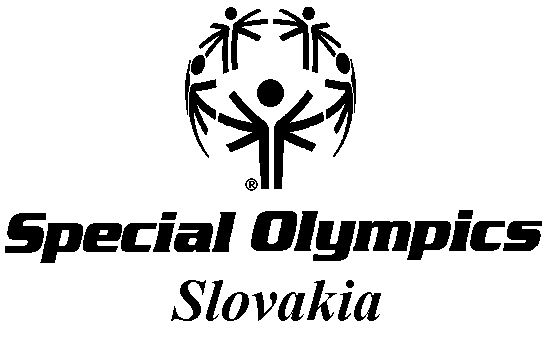 DG:Súhlas lekára:dátum:                                       podpis, pečiatkaMeno zodpovedného vedúceho dátum:                                       podpis, pečiatkazáväzná prihláška športovcazáväzná prihláška športovcazáväzná prihláška športovcazáväzná prihláška športovcazáväzná prihláška športovcazáväzná prihláška športovcazáväzná prihláška športovcazáväzná prihláška športovcaX. NÁRODNÉ HRY šPECIÁLNYCH OLYMPIÁDX. NÁRODNÉ HRY šPECIÁLNYCH OLYMPIÁDX. NÁRODNÉ HRY šPECIÁLNYCH OLYMPIÁDX. NÁRODNÉ HRY šPECIÁLNYCH OLYMPIÁDX. NÁRODNÉ HRY šPECIÁLNYCH OLYMPIÁDX. NÁRODNÉ HRY šPECIÁLNYCH OLYMPIÁDX. NÁRODNÉ HRY šPECIÁLNYCH OLYMPIÁDX. NÁRODNÉ HRY šPECIÁLNYCH OLYMPIÁDx-biOnIc šamorín 2017x-biOnIc šamorín 2017x-biOnIc šamorín 2017x-biOnIc šamorín 2017x-biOnIc šamorín 2017x-biOnIc šamorín 2017x-biOnIc šamorín 2017x-biOnIc šamorín 2017Soc. zariadenie, športový klub, škola:Soc. zariadenie, športový klub, škola:Soc. zariadenie, športový klub, škola:Soc. zariadenie, športový klub, škola:Soc. zariadenie, športový klub, škola:Adresa:Adresa:Adresa:Tel.:Tel.:kód š. k.kód š. k.kód š. k.Meno a priezvisko:Meno a priezvisko:Meno a priezvisko:Dátum narodenia:Dátum narodenia:Dátum narodenia:pohlavievek. kat.vek. kat.štart. čísloštart. čísloŠportDisciplínaCYKLISTIKAČasovka 0,5 kmCYKLISTIKAČasovka 1 kmCYKLISTIKAČasovka 2 kmCYKLISTIKAČasovka 5 kmCYKLISTIKAČasovka 10 km